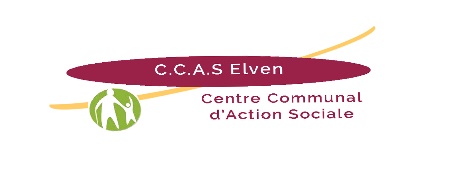 Afin de mieux répondre à vos besoins et dans une volonté sans cesse renouvelée d’amélioration de notre service, nous vous remercions de prendre quelques instants pour répondre à notre questionnaire.Depuis combien de temps faites-vous appel à notre service ? - d’un an				 de un an à 3 ans			 + de 3 ansInterventions					Considérez-vous, de manière générale, que votre ou vos aides à domicile font preuve de professionnalisme ?						 oui			 nonObservations : ………………………………………………………………………………………………………………………………………………………………………………………………………………………………………………………………………………………………………………………..Gestion des remplacements					Considérez-vous, de manière générale, que la gestion des remplacements 
est bien assurée ?						 oui			 nonObservations : ………………………………………………………………………………………………………………………………………………………………………………………………………………………………………………………………………………………………………………………..Fonctionnement du service					Considérez-vous, de manière générale, que le personnel administratif fait preuve de professionnalisme ?						 oui			 nonObservations : ………………………………………………………………………………………………………………………………………………………………………………………………………………………………………………………………………………………………………………………..D’une manière générale, êtes-vous satisfait du fonctionnement 
du service d’aide à domicile ?					 oui			 nonAvez-vous d’autres suggestions et/ou remarques à rajouter pour l’amélioration de notre service ?………………………………………………………………………………………………………………………………………………………………………………………………………………………………………………………………………………………………………………………..
………………………………………………………………………………………………………………………………………………………………………………………………………………………………………………………………………………………………………………………..Nous vous remercions de vos remarques et vos suggestions.La direction du CCAS.Etes vous satisfait ? (mettre une croix, dans la case de votre choix)Très satisfaitSatisfaitPeu satisfaitDéçuDu respect des besoins De la qualité des interventions 
(compétences techniques)Des compétences relationnelles des intervenantesDes horaires d’interventionDu respect de votre intimité et/ou votre vie privéeDu respect de la confidentialité et de la discrétion 
(vis-à-vis d’autrui)Du cahier de liaisonDe la procédure des enregistrements des temps d’interventions (par le téléphone)Etes vous satisfait ? (mettre une croix, dans la case de votre choix)Très satisfaitSatisfaitPeu satisfaitDéçuDe l’organisation des remplacements pendant des congésDu délai de prévenanceDu respect de vos indications particulièresDe la gestion des arrêts maladieDe la réactivité du serviceEtes vous satisfait ? (mettre une croix, dans la case de votre choix)Très satisfaitSatisfaitPeu satisfaitDéçuDe l’accueil téléphonique et/ou physique du bureauDu délai de prise en compte de la demandeDe l’étude des besoins à domicileDu délai de mise en place de l’interventionDe l’évaluation des interventions (visites à domiciles)De la gestion de la facturationDe la gestion des réclamationsDes informations communiquées sur les prises en chargeDe la diffusion des informations